		1 Seite		Im Dienstweg!R E H A B I L I T A T I O N S A U F E N T H A L TZu- und Vorname:      		Berufs-/Amtstitel:       	Wohnadresse:       	Personalzahl:      		SVNr:      		Tel:      	Schule:      	Mir wurde nach einem Akutfall/Operation zur völligen Wiederherstellung der Gesundheit vom zuständigen Sozialversicherungsträger / einer dienstrechtlichen Kranken- oder Unfallfürsorgeeinrichtung / vom Bundessozialamt nach einem chirurgischen Eingriff oder nach einer schweren Erkrankung ein Rehabilitationsaufenthalt verordnet und vom zuständigen Sozialversicherungsträger für den Zeitraum vom	            	 bis         	 bewilligt.Ich ersuche daher um Kenntnisnahme.	Ort	Datum	UnterschriftHinweis:Diesem Ersuchen sind folgende schriftliche Unterlagen beizulegen:- Genehmigungsschreiben des Sozialversicherungsträgers- Schreiben des Rehabilitationszentrums/der Kuranstalt mit konkretem Termin- Nachweis über die med. Maßnahmen/den KrankenhausaufenthaltIm Falle einer Terminverschiebung ist sowohl der ursprüngliche Termin als auch der Grund für diese Verschiebung bekanntzugeben.1.	Kenntnisnahme der Schulleitung:		     	,		     				Ort	Datum	Unterschrift des(r) Schulleiters(in)2. 	An das Amt der Kärntner Landesregierung, Abteilung 6 – Bildung, Wissenschaft, Kultur und Sport	Mießtaler Straße 1, 9021 Klagenfurt am WörtherseeAmt der Kärntner LandesregierungAbteilung 6 - Bildung, Wissenschaft, Kultur und SportUnterabteilung Dienstrecht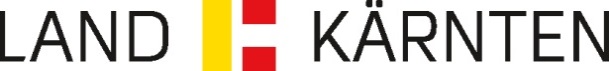 AuskünfteIsabella KöhldorferTelefon050-536-16024Fax050-536-16000E-Mailabt6.post@ktn.gv.at